			Profielkeuzeformulier 4 vwo 2024-2025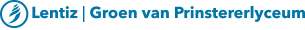 Verplichte vakken alle profielen:1. ckv		3. Nederlands			5. maatschappijleer		7. lichamelijke opvoeding2. Engels	4. Duits □  of Frans □ (keuze)	6. loopbaan oriëntatie		Je kiest een profiel met een daarbij behorend profielvak:		□ Natuur en techniek met verplichte profielvakken			wiskunde b						 natuurkunde						scheikunde Voor de verdieping kies je een profielkeuzevak 1 uit 2				Keuze examenvak; keuze uit de verdieping of uit de keuzevakkenO biologie						●    O aardrijkskunde 	O nl&t							●    O informatica							●    O tekenen□ Natuur en gezondheid met verplichte profielvakken			wiskunde a □ of b □ (keuze)					biologie							scheikunde 	Voor de verdieping kies je een profielkeuzevak 1 uit 3				Keuze examenvak; keuze uit de verdieping of uit de keuzevakkenO aardrijkskunde 					●    O informaticaO natuurkunde 					●    O tekenenO nl&t□ Economie en maatschappij met verplichte profielvakken			economie						geschiedenis						wiskunde A □ of B □ (keuze)						Voor de verdieping kies je een profielkeuzevak 1 uit 3				Keuze examenvak; keuze uit de verdieping of uit de keuzevakkenO aardrijkskunde					●    O informaticaO Duits □ of Frans □ (keuze)				●    O tekenenO maatschappijwetenschappen					 □ Cultuur en maatschappij met verplichte profielvakken			wiskunde a				geschiedenis 						tekenen			 				Voor de verdieping kies je een profielkeuzevak 1 uit 3				Keuze examenvak; keuze uit de verdieping of uit de keuzevakken●      O aardrijkskunde				●     O Duits □ of Frans □ (keuze)●      O economie					●     O informatica●      O maatschappijwetenschappenEen vak kan nooit tweemaal gekozen worden!Ondertekening; wij gaan akkoord met de gemaakte keuze:Voor- en achternaam leerling: 					Achternaam ouder:…………………………………………………………………… m/ v / x*		……………………………………………………………………		Handtekening leerling:						Handtekening ouder/verzorger: ……………………………………………………………………			…………………………………………………………………….Datum: ………………………………………………………			Datum: ………………………………………………………*m (man) / v (vrouw) / x (neutraal) omcirkelen wat van toepassing isNa de verwerking van de gegevens beslist de schoolleiding of alle aangeboden keuzes gerealiseerd kunnen worden